                                                                                                              Patvirtinta LBKIF VK 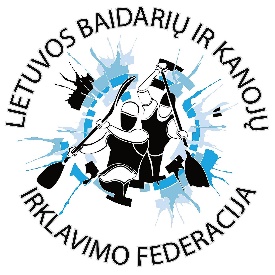                                                                                                                                                   2019-05-11 d.                                            2019 m. LBKIF KLUBŲ ČEMPIONATAS:Tikslas: populiarinti BKI irklavimo sportą, gerinti  bei skatinti jaunus BKI irkluotojus ugdančius LBKIF narius - klubus;Varžybos:        Lietuvos mokinių čempionatas, Šiauliai, birželio 22 – 23 d.;        Lietuvos vaikų čempionatas, Šiauliai, rugpjūčio 7 d.;  Lietuvos jaunučių čempionatas, Šiauliai, rugsėjo 21 – 22 d.;Rungtys (pridėta lentelė A);Amžiaus grupės (Pridėta lentelė A);Reitinguojamos vietos: 1 – 18 vietos;Taškų skaičiavimo metodika (lentelė B pridėta):Taškus gauna tik LBKIF narių – klubų sportininkai. Į TOP 18 patekusių ne LBKIF narių – klubų sportininkų taškai neskaičiuojami. Tokiu atveju į taškų įskaitą įtraukiami LBKIF narių – klubų sportininkų rezultatai, kol „užsipildo “TOP 18“ reitingas;6.2. Vietos nuo 10 iki 18 yra nustatomos pagal laiką;Taškai Sporto gimnazijų sportininkams:7.1. Varžybų metu  Sporto gimnazijose besimokančių sportininkų iškovoti taškai dalinami  per pusę (50%  taškų eina į dabartinio klubo sąskaitą, 50% – į klubo iš kurio jis išvyko į gimnaziją);Taškų pavertimo pinigais principas: Visų sportininkų surinkta taškų suma yra 100 %. Piniginio fondo suma dalinama iš surinktų taškų skaičiaus. Taip gaunama vieno taško vertė pinigais. Pvz.: piniginis fondas 5000 eurų, surinkta taškų – 30000.  5000 eurų : 30000 taškų = 0,16 euro centų. Klubas  X iškovojo 6854 taškus x 0,16 = 1096.64 eurų Atsiskaitymo su klubais metodika. Paskelbus galutinius rezultatus su kiekvienu klubu yra suderinama koks bus atsiskaitymo su juo (klubu): piniginis pavedimas, paslaugomis, daiktais;LBKIF narių klubų pareiga10.1. Prieš kiekvienas reitingines varžybas pateikti popierinę klubo paraišką (kartu su pagrindine komandos paraiška): narių pavardes, gimimo metus, nuotolius (paraiškos forma pridedama). Nepateikus paraiškos klubas neturės teisės pretenduoti į tų varžybų reitinginius taškus. LBKIF pareigos:11.1. Turi pateikti reitingų - taškų lentelę (www.bki.lt) po kiekvienų reitinginių varžybų praėjus ne vėliau kaip 2 savaitėms;11.2. Turi finansiškai atsiskaityti su LBKIF klubais nariais ne vėliau kaip iki 2019 metų gruodžio 1 dienos;11.3. LBKIF skiria 5,000 (penkis tūkstančius) eurų Lietuvos klubų čempionato priziniam fondui;Iškilus ginčytinoms situacijoms vienintelė ginčų sprendimų vieta yra LBKIF Vykdomojo komiteto posėdis. LBKIF Vykdomojo komiteto sprendimas yra galutinis;Lentelė A (Data, varžybų pavadinimas, amžiaus grupės, nuotoliai)Lentelė B, taškų skaičiavimo metodika2019 m. LBKIF nariai – klubai, kurie vysto baidarių ir kanojų irklavimo sprinto discipliną:LIETUVOS BAIDARIŲ IR KANOJŲ IRKLAVIMO FEDERACIJOS NARIO.........................................................................................................(asociacijos, klubo, VšĮ pavadinimas)                                       PARAIŠKADalyvauti ................................................................                                (varžybų pavadinimas, data, vieta)Komandos vadovas:……………………………………………………………………                                            (Vardas, pavardė, parašas)DataVaržybosAmžiaus grupėRungtysViso rungčių6.22-23Lietuvos mokinių čempionatas2003-2004K-1 200 V, K-1 1000 VK-1 200 M, K-1 500 M, C-1 200 MC-1 200 V, C-1 1000 V708.07Lietuvos vaikų čempionatas2003 – 2004 2003:K-1 200 V, K-1 200 M, C-1 200 V, C-1 200 M2004:K-1 200 V, K-1 200 M, C-1 200 V, C-1 200 M809.21-22Lietuvos jaunučių čempionatas2004 20052004:K-1 200 V, K-1 200 M, C-1 200 V, C-1 200 MK-1 1000 V, K-1 500 M, C-1 1000 V2005:K-1 200 V, K-1 200 M, C-1 200 V, C-1 200 MK-1 1000 V, K-1 500 M, C-1 1000 V14Užimta vieta                                                                     Skiriama įskaitinių taškų (dalyvių skaičius rungtyje)                                                                     Skiriama įskaitinių taškų (dalyvių skaičius rungtyje)                                                                     Skiriama įskaitinių taškų (dalyvių skaičius rungtyje)                                                                     Skiriama įskaitinių taškų (dalyvių skaičius rungtyje)                                                                     Skiriama įskaitinių taškų (dalyvių skaičius rungtyje)                                                                     Skiriama įskaitinių taškų (dalyvių skaičius rungtyje)                                                                     Skiriama įskaitinių taškų (dalyvių skaičius rungtyje)                                                                     Skiriama įskaitinių taškų (dalyvių skaičius rungtyje)                                                                     Skiriama įskaitinių taškų (dalyvių skaičius rungtyje)                                                                     Skiriama įskaitinių taškų (dalyvių skaičius rungtyje)                                                                     Skiriama įskaitinių taškų (dalyvių skaičius rungtyje)                                                                     Skiriama įskaitinių taškų (dalyvių skaičius rungtyje)                                                                     Skiriama įskaitinių taškų (dalyvių skaičius rungtyje)                                                                     Skiriama įskaitinių taškų (dalyvių skaičius rungtyje)                                                                     Skiriama įskaitinių taškų (dalyvių skaičius rungtyje)                                                                     Skiriama įskaitinių taškų (dalyvių skaičius rungtyje)Užimta vietaNr. 1Nr. 2Nr. 3Nr. 4Nr. 5Nr. 6Nr. 7Nr. 8Nr. 9Nr. 10Nr. 11Nr. 12Nr. 13 Nr. 14Nr. 15Nr. 16118171615141312111098765432171615141312111098765432316151413121110987654321415141312111098765432151413121110987654321613121110987654321712111098765432181110987654321910987654321Vietos nustatomos pagal laikąVietos nustatomos pagal laikąVietos nustatomos pagal laikąVietos nustatomos pagal laikąVietos nustatomos pagal laikąVietos nustatomos pagal laikąVietos nustatomos pagal laikąVietos nustatomos pagal laikąVietos nustatomos pagal laikąVietos nustatomos pagal laikąVietos nustatomos pagal laikąVietos nustatomos pagal laikąVietos nustatomos pagal laikąVietos nustatomos pagal laikąVietos nustatomos pagal laikąVietos nustatomos pagal laikąVietos nustatomos pagal laiką1098765432111876543211276543211365432114543211543211632117211811.Asociacija „Daugų irklavimo klubas“2.Asociacija „B K“3.Asociacija „Kanoja“4.Asociacija „Troptas“5.Asociacija „Marijampolės irklavimo klubas“6.Asociacija „Neptūnas“7.Asociacija „Žilvinas“8.Asociacija „V. Vaičikonio irklavimo klubas“9.Asociacija „Avrora“10.Asociacija „Kajakas“11.Asociacija „Plungės baidarių kanojų klubas“12.Asociacija „Irklo broliai“13.Asociacija „Pamarys“14.Asociacija „Talša“15.Asociacija „Skuodo luotas“16.Asociacija „A. Vietos sporto klubas“17.Asociacija „BKI“18.VšĮ „Ave Kayak“19.Asociacija „Vilniaus irklavimo klubas“20.Asociacija „Visagino irklavimo klubas“21.Asociacija „Koktitas“22.„Klaipėdos irklavimo centras“23.Asociacija „Šiaurės vėjas“24.VšĮ „Sporto klubas Kayak Gym“25.Asociacija „Sportomanas“Nr.Sportininko vardas, pavardėGimimo metaiRungtis